Église St Joseph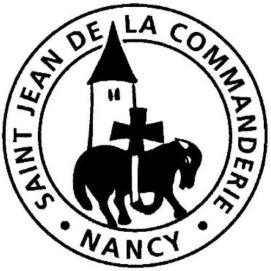 26 mai 20196ème dimanche de Pâques  CC’est ma paix que je vous donneProfession de Foi                                                                               d’Adrien, Agathe, Anaïs, Florent, Jules, Juliette, Mathis, Pia, VanessaL’Évangile appelle les hommes à rester fidèles aux paroles du Christ. C’est le sens du récit des Actes où les Apôtres décident d’accueillir les païens qui fondent leur foi sur le Christ, comme la Jérusalem de l’Apocalypse s’ouvre sur le monde. Elle s’unifie autour de la lumière de l’Agneau, autour de la paix donnée par le Christ.CHANT D’ENTRÉEChantez, priez, célébrer le SeigneurR/	Chantez, priez, célébrez le Seigneur	Dieu nous accueille, peuples du monde.	Chantez, priez, célébrez son Nom,	Dieu nous accueille dans sa maison.Il a fait le ciel et la terre,Éternel est son amour !Façonné l’homme à son image,Éternel est son amour !Acclamez Dieu, ouvrez le Livre,Éternel est son amour !Dieu nous crée et Dieu nous délivre,Éternel est son amour !1ère Lecture : Ac 15, 1-2. 22-29L’Église primitive était constituée de fidèles venant soit du judaïsme soit du paganisme. Fallait-il soumettre ces derniers au rite juif de la circoncision pour intégrer l’Église ? L’enjeu était de savoir ce qui permet d’être sauvé. La sagesse des Apôtres va pacifier les communautés et assurer l’unité de l’Église.Psaume 66Dieu, que les peuples t’acclament ! Qu’ils t’acclament tous ensemble !Que Dieu nous prenne en grâce et nous bénisse,Que son visage s’illumine pour nous ;Et ton chemin sera connu sur la terre,Ton salut, parmi les nations.Que les nations chantent leur joie,Car tu gouvernes le monde avec justice ;Tu gouvernes les peuples avec droiture, Sur la terre, tu conduis les nations.La terre a donné son fruit ;Dieu, notre Dieu, nous bénit.Que Dieu nous bénisseEt que la terre tout entière t’adore !2ème Lecture : Ap, 21 10-14. 22-23Dans un langage symbolique, la vision de St Jean présente l’Église sous la forme d’une ville parfaite qui garantit la sécurité de ses habitants. La présence du Seigneur réside en son cœur : c’est une présence spirituelle qui a remplacé le temple de pierres.Alléluia. Alléluia.	Si quelqu’un m’aime, il gardera ma parole	dit le Seigneur ;	mon Père l’aimera et nous viendrons vers lui.Alléluia.Évangile : Jn 14, 23-29PROFESSION DE FOILe Célébrant appelle chacun des jeunes concernés par le renouvellement de la profession de foi de leur baptême. Ils se déplacent et se tiennent près de l’autel. Le catéchiste qui les a accompagnés donne à chacun un cierge allumé par le Célébrant au cierge pascal, symbole du Christ mort et ressuscité.Le Célébrant dit alors : Adrien, Agathe, Anaïs, Florent, Jules, Juliette, Mathis, Pia, Vanessa,  pour vivre dans la liberté des enfants de Dieu, rejetez-vous le péché ?Les jeunes : Oui, je le rejetteLe Célébrant  se tourne alors vers l’Assemblée. Et vous tous, frères et sœurs bien-aimés, ici rassemblés ?L’Assemblée : Oui, je le rejetteLe Célébrant vers les jeunes. Pour échapper au pouvoir du péché, rejetez-vous ce qui conduit au mal ?          								          -- Oui, je le rejette(Vers l’Assemblée) Et vous tous ?Je le rejette(Vers les jeunes) Pour suivre Jésus-Christ, rejetez-vous Satan qui est l’auteur du péché ?Oui, je le rejette.(Vers l’Assemblée) Et vous tous ?Oui, je le rejetteAdrien, Agathe, Anaïs, Florent, Jules, Juliette, Mathis, Pia, Vanessa, croyez-vous en Dieu le Père tout-puissant, créateur du ciel et de la terre ?Nous croyons.(Vers l’Assemblée) et vous tous, ici rassemblés ?Nous croyons.(Vers les jeunes) Croyez-vous en Jésus-Christ, son Fils unique, notre Seigneur, qui est né de la Vierge Marie, a souffert sa Passion, a été enseveli, est ressuscité des morts et qui est assis à la droite du Père ?Nous croyons.(Vers l’Assemblée) Et vous tous ?Nous croyons.(Vers les jeunes) Croyez-vous en l’Esprit Saint, à la Sainte Église catholique, à la communion des saints, au pardon des péchés, à la résurrection de la chair et à la vie éternelle ?Nous croyons.(Vers l’Assemblée) Et vous tous ?Nous croyons.Que Dieu tout-puissant, Père de notre Seigneur Jésus-Christ, qui nous a fait renaître par l’eau et l’Esprit Saint et qui nous a accordé le pardon de tout péché, nous garde encore par sa grâce dans le Christ Jésus, notre Seigneur pour la vie éternelle. – Amen.Le prêtre asperge alors les 9 jeunes d’eau bénite, puis l’Assemblée. Pendant ce temps, on chante Ubi caritas et amor, ubi caritas Deus ibi est. (Là où est l’amour, Dieu est présent). Pendant le chant, les 9 jeunes gardent leur cierge allumé. Pendant les intentions de la prière des Fidèles, nous chantons :Accueille au creux de tes mains, la prière de tes enfants.COMMUNIONDieu nous a tous appelésNous sommes le corps du Christ ;chacun de nous est un membre de ce corps,chacun reçoit la grâce de l’Esprit pour le bien du corps entier (bis)1.	Dieu nous a tous appelés à tenir la même espérance,pour former un seul corps baptisé dans l’Esprit.Dieu nous a tous appelés à la même sainteté,pour former un seul corps baptisé dans l’Esprit.2.	Dieu nous a tous appelés des ténèbres à sa lumière,pour former un seul corps…Dieu nous a tous appelés à l’amour et au pardon,pour former un seul corps…Chant à Marie : Couronnée d’étoilesNous te saluons, ô toi, notre Dame,Marie Vierge sainte que drape le soleil,Couronnée d’étoiles, la lune est sous tes pas,En toi nous est donnée l’aurore du Salut. La paix que nous laisseJésus, c’est l’amour qu’il a eu pour nous.